每日一练（7月16日）1.( )是人类历史上最早出现专门论述教育问题的著作，被称为“教育学的雏形”。   [单选题]正确率：52.17%2.被誉为“科学教育之父”的教育家是( )。   [单选题]正确率：56.52%3.在1951年提出“范例教学”主张的是( )。   [单选题]正确率：13.04%4.恩格斯曾说:“教育使年轻人能很快熟悉整个生产系统，将使他们能够根据社会需要或他们自己的爱好，轮流从一个生产部门转到另一个生产部门。”该观点体现了( )。   [单选题]正确率：17.39%5.学校是宣传、灌输、传播一定阶级的思想体系、道德规范、政策路线的有效阵地，这表明教育对政治的( )作用。   [单选题]正确率：17.39%选项小计比例A.《史记》28.7%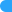 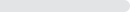 B.《道德经》28.7%C.《论语》730.43%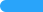 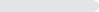 D.《学记》 (答案)1252.17%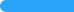 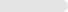 选项小计比例A.夸美纽斯626.09%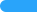 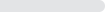 B.杜威28.7%C.赫尔巴特 (答案)1356.52%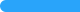 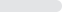 D.卢梭28.7%选项小计比例A.赫尔巴特313.04%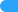 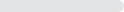 B.瓦·根舍因 (答案)313.04%C.马卡连柯417.39%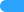 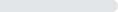 D.苏霍姆林斯基1356.52%选项小计比例A.教育可以改变人的劳动能力的性质与形态417.39%B.教育的发展有助于劳动力配置结构的改善1356.52%C.教育有助于规范劳动者的劳动行为28.7%D.教育是人的劳动能力再生产的重要手段 (答案)417.39%选项小计比例A.培养政治人才1460.87%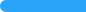 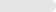 B.影响政策实施417.39%C.舆论影响 (答案)417.39%D.促进民主14.35%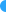 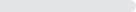 